USULAN PROPOSALPENGABDIAN KEPADA MASYARAKAT (PKM)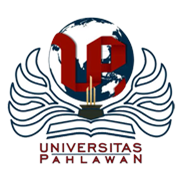 PELATIHAN APLIKASI GEOGEBRA DALAM PROSES PEMBELAJARAN MATEMATIKA di MTs ALHUTSAIMIN TIM PENGUSUL KETUA	: Astuti, M.Pd			NIDN	: 1005058602ANGGOTA 	: Siti Rahmy Maulidya, M.Pd	NIDN	: 1010099201ANGGOTA   : Erisya Hermira	  		NIM	: 1984202006ANGGOTA   : Nurhaliza				NIM	: 1984202016ANGGOTA	: Nusyahfira				NIM	: 1984202020PROGRAM STUDI PENDIDIKAN MATEMATIKAFAKULTAS ILMU PENDIDIKANUNIVERSITAS PAHLAWAN TUANKU TAMBUSAITAHUN AJARAN 2021/2022FORMULIR USULAN PENGABDIAN KEPADA MASYARAKATUNIVERSITAS PAHLAWAN TUANKU TAMBUSAI1. Judul Penenlitian	: Pelatihan Aplikasi Geogebra Dalam Proses Pembelajaran Matematika di Mts Alhutsaimin2. Katagori Penelitian		: Pendidikan3. Ketua		: Astuti, M.PdNIP TT/ NIDN		: 096 542 107/1005058602Jabatan Fungsional		: LektorProgram Studi		: Pendidikan Pendidikan MatematikaNo HP		: 085376229033Email		: astutiunivpahlawan@gmail.com4. Anggota /NIP/NIDN/NIM : Siti Rahmy Maulidya , M.Pd/1010099201		: Erisya Hermira		: Nurhaliza		: Nursyahfira5. Lokasi Penelitian		: MTs Al-Hutsaiman6. Biaya Penelitian		: Rp. 3.000.000                        Menyetujui,			    Bangkinang, 15 November  2021						   Lembaga Penelitian dan Pengabdian Masyarakat              Ketua Pelaksana                           Ketua,Dr. Musnar Indra Daulay, M.Pd		         (Astuti, M.Pd)  NIP-TT 096.542.106			              NIP-TT 096.542.107HALAMAN PENGESAHAN PENGABDIAN KEPADA MASYARAKATMengetahui,	                                                  	Bangkinang, November 2021                 An. Dekan Fakultas Ilmu Pendidikan                                          Ketua PenelitiUniversitas Pahlawan Tuanku Tambusai (Dr. Nurmalina, M.Pd)	                                                 (Astuti, M.Pd)   NIP-TT 096.542.105		                                 NIP-TT 096.542.107  Menyetujui, Ketua LPPM Universitas Palawan Tuanku TambusaiDr. Musnar Indra Daulay, M.PdNIP TT: 096 542 106IDENTITAS DAN URAIAN UMUMJudul Penelitian	: PELATIHAN APLIKASI GEOGEBRA DALAM PROSES PEMBELAJARAN MATEMATIKA di MTs ALHUTSAIMINTim Peneliti	:Objek Penelitian penciptaan :(Penggunaan Teknologi pada Pembelajaran)Masa PelaksanaanMulai      : bulan Oktober tahun 2021Berakhir : bulan Desember tahun 2021Lokasi Penelitian (lab/lapangan)  : MTs Al-Hutsaiman Instansi lain yang terlibat (jika ada, dan uraikan apa kontribusinyaMampu Menggunakan Tekonologi Pembelajaran Jurnal ilmiah yang menjadi sasaran (tuliskan nama terbitan berkala ilmiah internasional bereputasi, nasional terakreditasi, atau nasional tidak terakreditasi dan tahun rencana publikasi) Jurnal terakreditasi nasionalDAFTAR ISIBAB 1PENDAHULUANAnalisis SituasiSecara umum sekolah-sekolah yang berstatus SMP/MTs Swasta dan SMP/MTs negeri masih tergolong sekolah dengan fasilitas yang sangat terbatas. Keterbatasan fasilitas dan kurangnya kegiatan pelatihan yang diikuti oleh guru membuat kemampuan guru dalam pemanfaatan IT atau software-software matematika masih sangat kurang. Hasil wawancara dengan salah seorang Kepala Sekolah yang dilaksanakan pada bulan Februari 2017 diperoleh informasi bahwa frekuensi keterlibatan guru dalam mengikuti pelatihan tingkat provinsi atau tingkat nasional masih sangat kecil. Oleh karena itu kemampuan guru dalam memanfaatkan software khususnya dalam visualisasi objek-objek matematika masih sangat rendah.Perkembangan teknologi informasi dewasa ini sangat pesat sehingga mempengaruhi semua aspek kehidupan termasuk dibidang pendidikan. Bidang pendidikan khususnya pembelajaran matematika di tingkat sekolah dasar maupun menengah telah banyak berkembang media atau alat bantu yang dapat digunakan dalam mengajarkan konsep dasar matematika.  Kegiatan  pembelajaran  yang  masih  bersifat  konvensional  atau  yang  biasa dikenal dengan istilah “Mencatat buku sampai habis” akan berdampak pada kebosanan siswa dan pemahaman konsep dasar yang sangat kurang. Sentuhan teknologi yang masih sangat kurang membuat guru dan sekolah kurang kreatif dalam merancang  kegiatan pembelajaran atau proses belajar mengajar yang masih tradisional. Kurangnya kemapuan guru dalam memvisualisasikan objek matematika maka akan berdampak pada rendahnya kemampuan analisis dan kemampuan komunikasi matematika siswa.Memperhatikan kondisi sekolah yang jauh dari jangkauan pusat kota dan kurangnya kegiatan pelatihan yang diikuti oleh guru khusunya dalam pemanfaatn software untuk visualisasi objek matematika maka Kepala Sekolah dan Pelaksana PKMS memandang perlu untuk melaksanakan kegiatan pengabdian masyarakat dengan melibatkan guru matematika yang ada disekolah tersebut. Kegiatan PKM ini akan dilaksanakan di MTs Alhutsaimin, dengan melibatkan semua guru matematika yang ada di MTs Alhutsaimin  yang ada di Kecamatan bangkinang kota Kabupaten Kampar.Permasalahan MitraAdapun permasalahan yang dihadapi oleh guru MTs Alhutsaimin saat ini antara lain :Sebagian   besar   guru matematika belum   pernah   mendapatkan   kesempatan   untuk   mengikuti pelatihan/workshop pemanfaatan software matematika (geogebra) sebagai media pembelajaran.Jangkauan  teknologi  informasi  yang  masih  sangat  kurang,  sehingga  guru  ataupun sekolah, kurang mendapatkan informasi atau perkembangan software khususnya dalam pembelajaran matematika.Keinginan sekolah/guru untuk meningkatkan kualitas sumber daya manusia sangat tinggi, namun terkendala oleh banyak faktor seperti pendanaan, jangkauan teknologi, fasilitas sekolah, kesempatan mengikuti pelatihan dll.BAB 2SOLUSI DAN TARGET LUARANSolusi yang Ditawarkan	Berdasarkan analisis situasi dan permasalah yang dihadapi oleh mitra, dosen sebagai pelaksanan kegiatan pengabdian yang dibantu oleh mahasiswa sebanyak 2  orang sebagai tenaga profesional dari perguruan tinggi akan memberikan suatu solusi untuk mengatasi kesulitan guru dalam memanfaatkan software untuk visualisasi objek-objek matematika. Mahasiswa yang terlibat dalam kegiatan ini, sebelumnya telah mendapatkan bekal pengetahun yang cukup tentang pemanfaatan software di sekolah. Keterlibatan mahassiwa dalam kegiatan ini akan lebih mempermudah dan mempercepat pencapaian tujuan yang diinginkan. Solusi yang ditawarkan kepada mitra adalah dengan transfer ipteks berupa pelatihan-pelatihan yang berkaitan dengan pemanfaatan software matematika, serta dilakukan pendampingan kepada pihak mitra melalui mahasiswa. Luaran Luaran yang diharapkan melalui kegiatan ini adalah sebagai berikut:Luaran WajibPublikasi ilmiah pada jurnal ber ISSNMenerbitkan publikasi pada media online perguruan tinggiMemberikan pelatihan pelaksanaan penelitian melalui pelatihan software matematika yaitu geogebraMemperbaiki tata nilai masyarakat pada dunia pendidikan melalui kualitas guru atau profesionalisme guruTabel 2.1. Rencana Target Capaian LuaranBAB 3METODE PELAKSANAANMekanisme Pelaksanaan KegiatanMekanisme pelaksanaan kegiatan secara umum berupa perencanaan/ persiapan, pelaksanaan, observasi dan evaluasi, serta refleksi.PerencanaanKegiatan perencanaan yaitu sebagai berikut:melakukan koordinasi dengan Kepala Sekolah MTs AlhutsaiminMelakukan penyusunan materi pelatihan software matematika yaitu geogebraPenyusunan Usulan Proposal ke LPPM Universitas Pahlawan Tuanku TambusaiTahap selanjutnya menentukan jadwal pelatihan PKMPelaksanaanPembentukan dan pendampingan kelompok guruPelaksanaan pelatihan penggunaan software matematika yaitu geogebra dalam pembelajaran matematikaMahasiswa/i membantu guru yang kesulitan dalam  praktik.Dosen beserta Mahasiswa/i memberikan pelatihan sesuai jadwal yang telah disesuaikan.Observasi dan EvaluasiKegiatan observasi dilakukan Untuk mengukur keberhasilan dari kegiatan ini. Tahapan evaluasi ini meliputi evaluasi proses, akhir, dan evaluasi tindak lanjut. Kegiatan observasi dilakukan secara langsung oleh tim pelaksana untuk mengtahui kekurangan dan kendala dalam pelaksanaan kegiatan pengabdian.Tahap selanjutnya adalah tahap evaluasi, yaitu memberikan masukan, saran, kritik, atau komentar terhadap hasil yang sudah peserta peroleh melalui kegiatan pelatihan ini.Refleksi	Refleksi dilakukan bersama antara tim dan peserta (guru mitra). Hal ini dilakukan untuk mengetahui bagaimana proses pelaksanaan kegiatan. BAB 4KELAYAKAN PERGURUAN TINGGIKinerja LPPM Universitas Pahlawan Tuanku Tambusai LPPM Univeritas Pahlawan Tuanku Tambusai Riau pada awalnya merupakan LPPM Stikes dan STKIP Pahawan Tuanku Tambusai Riau. Pada tahun 2017 LPPM Stikes dan STKIP berubah menjadi LPPM Universitas pahlawan Tuanku Tambusai Riau. Kegiatan  pengabdian  kepada  masyarakat  di  Universitas Pahlawan  Tuanku  Tambusai telah dilakukan sejak Tahun 2010. Pada Tahun 2013 arah pengabdian kepada masyarakat lebih diarahkan kepada pemberdayaan masyarakat yang ada di lingkungan STIKes dan STKIP dengan memanfaatkan, serta menggali potensi yang ada di setiap daerah sesuai dengan keahlian peneliti.Lembaga penelitian dan pengabdian masyarakat Universitas Pahlawan Tuanku Tambusai Riau sebagai  lembaga  tingkat  universitas  bertugas  melaksanakan  kegiatan  edukatif dibidang pengabdian masyarakat. Sejak awal berdirinya, lembaga ini telah melaksanakan berbagai kegiatan pengabdian kepada masyarakat baik yang dilakukan oleh dosen ataupun oleh mahasiswa. Pola program kegiatan masyarakat terdiri atas pelayanan masyarakat, pendidikan dan pelatihan untuk masyarakat, serta forum kajian atau lokakarya.Lembaga Penelitian dan Pengabdian Masyarakat Universitas Pahlawan Tuanku Tambusai Riau, telah menghasilkan beberapa karya baik dalam penelitian maupun pengabdian masyarakat. Selama ini kegiatan Pengabdian Masyarakat di Universitas Pahlawan Tuanku Tambusai dilakukan dengan dana mandiri dosen serta dana dari Yayasan Pahlawan  Tuanku  Tambusai  Riau.  Selama  1  tahun  terakhir,  LPPM  Universitas Pahlawan Tuanku Tambusai telah berhasil melaksanakan berbagai kegiatan pengabdian masyarakat dengan memberdayakan potensi dosen dan stakeholder. Berdasarkan data tahun 2014, terdapat 39 kegiatan pengabdian kepada masyarakat yang telah berhasil dilaksanakan dengan pendanaan dari DIPA Yayasan dengan besaran dana Rp. 1.500.000,- sampai dengan Rp. 10.000.000,-.   Hal ini menunjukkan kinerja yang cukup membanggakan.Kelayakan Tim PegusulAstuti, M.Pd. sebagai ketua tim pengusul merupakan dosen program studi pendidikan Matematika. Ketua tim memiliki pengalaman penelitian, serta pengabdian kepada masyarakat. Diantaranya penelitian mengenai pembuatan LKS untuk kelas X dan juga penelitian analisis kesulitan belajar siswa. Penelitian ini didanai ristek dikti pada tahun 2016 dan 2017.Siti Rahmy Maulidya, M.Pd. merupakan anggota tim pengusul. Anggota tim 1 pengusul merupakan dosen program studi pendidikan Matematika. Anggota tim 1 memiliki pengalaman penelitian, serta pengabdian masyarakat. Anggota Tim 1 berkoordinasi dengan ketua tim dan mitra kegiatan, mendampingi ketua pelaksana dalam melaksanakan kegiatan dan memberikan pelatihan. Anggota tim 1 akan terlibat penuh dalam program kemitraan masyarakat ini. Anggota tim 1 sudah mengetahui berbagai prosedur penelitian, mulai dari penelitian kuantitatif yaitu penelitian eksperimen dengan judul pengaruh model pembelajaran.BAB 5 BIAYA DAN JADWAL KEGIATANAnggaran BiayaTotal biaya yang diusulkan sebesar  Rp.3.000.000,- (tiga juta rupiah). Adapun ringkasan anggaran biaya dalam kegiatan ini dijelaskan pada tabel berikut ini:Tabel 5.1 Ringkasan Anggaran Biaya Jadwal KegiatanAdapun jadwal pelaksanaan kegiatan sebagai berikutTabel 4. Bar Chart Jadwal Pelaksanaan KegiatanDAFTAR PUSTAKAEfofex Sofware (2010) FX Graph 4 Powerful Graphing Made Dead Simplehttp://wiki.matematika.org/in/Manual%3AMain_Page?note=in Tutorial Matematika OnlinePrandita, S.B (2012) Software Matematika Sebagai penunjang proses pembelajaran(http://www.slideshare.net/pranditasega/software-matematika-sebagai-penunjang proses- belajarJustifikasi AnggaranLAMPIRAN 1 Biodata Ketua Tim PelaksanaIdentitas Riwayat PendidikanPengalaman Penelitian Dalam 5 Tahun Terakhir(Bukan Skripsi, Tesis, dan Disertasi)Pengalaman Pengabdian Kepada Masyarakat dalam 5 Tahun TerakhirPublikasi Artikel Ilmiah Dalam Jurnal Dalam 5 Tahun TerakhirPemakalah Seminar Ilmiah (Oral Persentation) dalam 5 Tahun	Semua data yang saya isikan dan tercantum dalam biodata ini adalah benar dan dapat dipertanggungjawabkan secara hukum. Apabila dikemudian hari ternyata dijumpai ketidaksesuaian dengan kenyataan, saya sanggup menerima sanksi. Demikian biodata ini saya buat dengan sebenarnya untuk memenuhi salah satu persyaratan dalam pengajuan penugasan Penelitian Dosen Pemula Bangkinang, 14 Juni 2022		Ketua Pengusul,            Astuti, M.PdJudul Penelitian :Pelatihan Aplikasi Geogebra Dalam Proses Pembelajaran Matematika di Mts AlhutsaiminKode/Nama Rumpun Ilmu:772/Pendidikan MatematikaPeneliti :Nama LengkapNIDN/NIPJabatan FungsionalProgram Studi No Hpemail ::::Astuti, M.Pd1005058602/096542107LektorPendidikan Matematika085376229022astutiunivpahlawan@gmail.comAnggota Peneliti (1):Nama lengkapNIDN/NIPProgram Studi:::Siti Rahmy Maulidya, M.Pd1010099201Pendidikan MatematikaMitraJarak PT ke Lokasi PKMBiaya Penelitian:MTs Al-Hutsaiman8 KM:Rp. 3.000.000NoNamaJabatanBidang KeahlianProgram Studi1.Astuti, M.PdKetuaAljabarPendidikan Matematika2.Siti Rahmy Maulidya, M.PdAnggotaPembelajaran matematikaPendidikan matematika NoJenis LuaranIndikator Capaian1Publikasi ilmiah pada Jurnal ber ISSN/Prosiding jurnal nasional1)Accepted/ Published2Publikasi pada media masa cetak/online/repocitory PT6)Sudah Terbit3Peningkatan daya saing (peningkatan kualitas, kuantitas, serta nilai tambah barang, jasa, diverifikasi produk, atau sumber daya lainnya)4)Penerapan4Peningkatan penerapan iptek di masyarakat (mekanisasi, IT, dan manajemen)4)Penerapan5Perbaikan tata nilai masyarakat (seni budaya, sosial, politik, keamanan, ketentraman, pendidikan, kesehatan)2)Sudah dilaksanakanLuaran Tambahan1Perbaikan di jurnal internasional1)Belum2Jasa; rekayasa sosial, metode atau sistem, produk/barang5)Belum3Inovasi baru TTG5)Tidak ada4Hak kekayaan intelektual (Paten, Paten sederhana, Hak Cipta, Merek dagang, Rahasia dagang, Desain Produk Industri, Perlindungan Varietas Tanaman, Perlindungan Desain Topografi Sirkuit Terpadu)3)Tidak ada5Buku ber ISBN6)Tidak adaNoJenis PengeluaranBiaya yang Diusulkan (RP)1HonorariumRp. 1.500.0002Bahan habis pakai dan peralatanRp. 550.0003PerjalananRp. 525.0004Lain-lainRp. 425.000Jumlah Rp.3.000.000NoKegiatanBulan Ke-Bulan Ke-Bulan Ke-Bulan Ke-Bulan Ke-Bulan Ke-Bulan Ke-Bulan Ke-Bulan Ke-Bulan Ke-NoKegiatan123456789101Persiapan Pelaksanaan2Konsolidasi dengan Mitra3Pelatihan   E Learning sebagai media pembelajaran aplikasi moodle4Pelatihan   praktik penggunaan Google Classroom sebagai media pembelajaran5Pendampingan guru6Evaluasi 7Laporan dan publikasi1. Honorarium1. Honorarium1. Honorarium1. Honorarium1. HonorariumHonor Per tahunHonorariumHonorariumHonorariumHonorariumHonorariumKetuaKetuaKetuaKetuaKetuaRp 600.000 Anggota ( 1 Orang )Anggota ( 1 Orang )Anggota ( 1 Orang )Anggota ( 1 Orang )Anggota ( 1 Orang )Rp 450.000 Anggota 2Anggota 2Anggota 2Anggota 2Anggota 2Rp 450.000 Sub totalSub totalSub totalSub totalSub total Rp.1.500.0002. Bahan Habis Pakai dan peralatan2. Bahan Habis Pakai dan peralatan2. Bahan Habis Pakai dan peralatan2. Bahan Habis Pakai dan peralatan2. Bahan Habis Pakai dan peralatanMaterialJustifikasi PemakaianKuantitasKuantitasHargaHarga Peralatan PenunjangATKOperasional Kegiatan4PaketRp 50.000,00 Rp 200.000,00 Pulsa PaketOperasional Kegiatan7PaketRp 50.000,00 Rp 350.000,00 Sub totalSub totalSub totalSub totalSub totalRp 550.000,00 3. Perjalanan3. Perjalanan3. Perjalanan3. Perjalanan3. PerjalananMaterialJustifikasi PemakaianKuantitasKuantitasHargaHarga Peralatan PenunjangKonsumsi Peserta1010Rp15.000,00 Rp 150.000,00 Konsumsi Narasumber310Rp 25.000,00 Rp 75.000,00 Transportasi Narasumber310Rp 100.000,00 Rp 300.000,00 Sub totalSub totalSub totalSub totalSub totalRp 525.000,00 4. Lain-lainMaterialJustifikasi PemakaianKuantitasKuantitasHargaHarga Peralatan PenunjangPenyusunan Laporan3PaketRp1.00.000,00 Rp 300.000,00 Bantuan Listrik dan Kebersihan1KegRp 125.000,00 Rp 125.000,00 Sub totalSub totalSub totalSub totalSub totalRp 425.000,00 Total KeseluruhanTotal KeseluruhanTotal KeseluruhanTotal KeseluruhanTotal KeseluruhanRp 3.000.000,00 1NamaAstuti, M.Pd2JenisKelaminPerempuan3JabatanFungsionalLektor4NIP096.542.1075NIDN10050586026TempatdanTanggalLahirBangkinang, 05 Mei 19867E-mail astutimasnur@gmail.com8No Telepon/ Hp0853 7622 90339Alamat Kantor Jl.TuankuTambusai No.23 Bangkinang Kampar- Riau10NoTelpon/ Fax(0762) 21677, Fax (0762) 2167711Lulusan yang telahdihasilkanSI = - orang, S2 = - orang12Mata Kuliah yang diampuKalkulus 1Kalkulus 2Struktur Aljabar Strategi Pembelaran MatemtaikaTeori BilanganKapita Selekta MatematikaS-IS-2S-3Riwayat Perguruan TinggiUIN SUSKAUniversitas Negri Padang -Bidang IlmuPendidikan MatematikaPendidikan Matematika-Tahun Masuk - Lulus2004-20182011-2013-Judul Skripsi/Tesis/DisertasiPembelajaran Pemecahan Masalah Melalui Strategi Belajar Kelompok Untuk Meningkatkan Hasil Belajar Matematika Siswa di Kelas VIII SMP Negeri 4 Bangkinang Tahun Ajaran 2007 / 2008Pengaruh Pendekatan Problem Posing dengan Model Pembelajaran Kooperatif Tipe STAD Terhadap Kemampuan Penalaran dan Kemampuan Komunikasi Matematis Siswa Kelas XII SMA Negeri 1 Salo Kabupaten Kampar-Nama Pembimbing/PromotorDr. Risnawati, M.PdProf. DR. Imade Arnawa, M.SiDr. Syamsu Dhuha M.Sc.-NoTahunJudul PenelitianPendanaanPendanaanNoTahunJudul PenelitianSumber*Jml (Juta Rp)12015Analisis Kesulitan Belajar Struktur Aljabar Di STKIP Pahlawan Tuanku TambusaiKetuaDIKTI11.622016Pengembangan Lembar Kerja Siswa (Lks) Pada Mata Pelajaran Matematika Siswa Kelas X SmaKetuaDIKTI1732018Development of Open-Ended Based Mathematics Problem to Measure High-Level Thinking AbilityAnggota Perguruan tinggi642019The Development of Problem Based Mathematics Question to Measure Mathematics Problems Solving AbilityAnggota Perguruan tinggi6NoTahunJudul Pengabdian Kepada MasyarakatPendanaanPendanaanNoTahunJudul Pengabdian Kepada MasyarakatSumber*Jml (Juta Rp)12018PKM petani ikan nila desa meranginkecamatan kuok kabupaten kamparDIKTI45NoTahunJudul Artikel IlmiahNama JurnalVolume/Nomor/Tahun12017PENGEMBANGAN LEMBAR KERJA SISWA (LKS) PADA MATA PELAJARAN MATEMATIKA SISWA KELAS X SMA Jurnal cendikia: jurnal pendidikan matematikavol 1, no 2, 201722018ANALISIS KESULITAN BELAJAR STRUKTUR ALJABAR DI STKIP PAHLAWAN TUANKU TAMBUSAIejournal.unsri.ac.idJurnal Pendidikan Matematika(JPM)vol 12, no 2, 201832019Development of Open-Ended Based Mathematics Problem to Measure High-Level Thinking AbilityProsiding scopusInternational Seminar on Applied Mathematics and Mathematics Education 2019 IOP Conf. Series: Journal of Physics: Conf. Series 1315 (2019) 012047 IOP Publishing doi:10.1088/1742-6596/1315/1/012047NoNama Temu Ilmiah/ SeminarJudul ArtikelWaktu dan Tempat1Konfrenesi nasional matematika XVIIIpengembangan lembar kerja siswa (lks) pada mata pelajaran matematika siswa kelas x sma2-5 November 2016